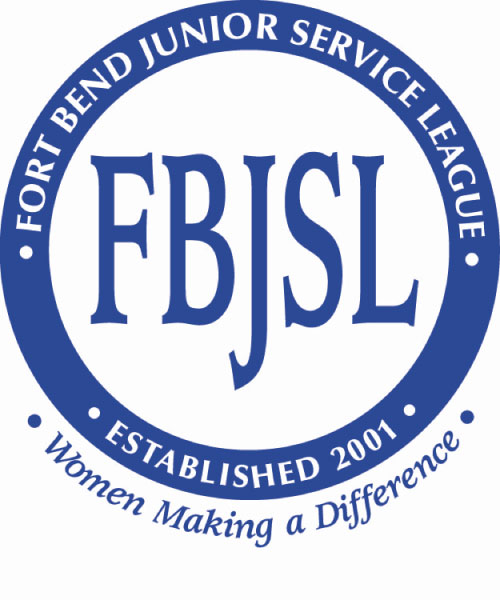 Fort Bend Junior Service LeagueP.O. Box 17387Sugar Land, Texas 77496www.fbjsl.orgCommunity Assistance FundFinal Status & Expenditure ReportPlease complete and submit a copy of this Final Status & Expenditure Report (FSR) to brccom@fbjsl.com within 90 days from when FBJSL provided funding or by the due date requested, whichever occurs first.  An agency that fails to timely submit an FSR may not be eligible for future funding from FBJSL. A detailed accounting is required of the use and/or allocation of grant funds received from FBJSL. _________________________________________________________________________Agency Name_________________________________________________________________________Contact Person					_________________________________________________________________	__Phone                                              Fax                                       Email									_________________________________________________________________________Mailing Address											_________________________________________________________________________Physical Address (if separate)								 _______________________________________________________________________Website_________________________________________________________________________Executive Director                         			Phone                                     				Email_________________________________________________________________________Board Chair                                   				Phone                                      				EmailAmount of grant received:                                        Date received: ____________________Have you received previous funding from FBJSL as an Event Beneficiary?	□ No □ Yes		If yes, please indicate the name(s) and date(s) of the most recent five event(s): 					__ 	Spring Fling (formerly Charity Ball)			                                        __ 	Cookbook	  __ 	Golf Tournament     __ 	Glitter & Gloss__ 	Pancakes and Pajamas__ 	Sugar Plum Market__ 	Sugar Plum Marketplace - Virtual__ 	Other ____________Proceeds Received:                           Date(s) Received:	$_______________                           ______________$_______________                           ______________$_______________                           ______________$_______________                           ______________$_______________                           ______________Summary: How did you use or allocate the grant funds received? Explain variances (if any) from your anticipated use or allocation of the funds, as outlined in your event beneficiary application. Objectives: What did you want to achieve or accomplish with the proposed funds at the time of your application?Strategies: What activities did you undertake to complete your objectives?Outcomes: What was the result of this project?  Were there any unexpected results?Tools: How did you measure your impact?  Please attach a sample of any evaluation tools used (surveys, questionnaires, etc.).Sustainability: What is the future of this project?Impact: How has the Fort Bend County community benefited from this project?  How many people were served?Demographics: What is the profile of the population served through this project (i.e. age, sex, socio-economic indicators, etc.)?  Accounting:  Provide a detailed accounting of how the grant funds were used or allocated.  In doing so, you should describe the specific expenses, or at least categories of expenses, funded as part of the project (i.e., $3,000 towards 3 new desktop computers, $7,500 towards 750 hours of therapy for disabled children, etc.).  If this form does not allow enough space, you may instead attach an accounting.  You may also attach invoices or other documentation that may be helpful in showing the funds were properly used or allocated._______________________________________________________________________Signature                                                                              Date______________________________________________________________________	Name                                                                                    	TitleProject ExpensesFBJSL FundsOther FundsTotal FundsTotal Expenses